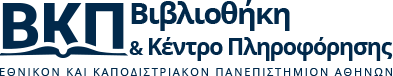 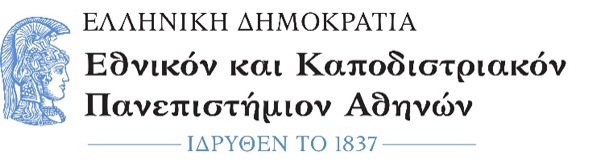 ΑΙΤΗΣΗΔΙΑΔΑΝΕΙΣΜΟΥ ΒΑΙΤΗΣΗ ΔΙΑΔΑΝΕΙΣΜΟΥ ΒΙΒΛΙΟΥΑπαραίτητες προϋπoθέσεις για την κατάθεση αιτήματος διαδανεισμού είναι α) να είστε εγγεγραμμένος/η στη ΒΚΠ και β) το βιβλίο να μην υπάρχει στη συλλογή της Βιβλιοθήκης της ΒΚΠ.ΣΤΟΙΧΕΙΑ ΑΙΤΟΥΝΤΟΣΠΕΡΙΓΡΑΦΗ ΒΙΒΛΙΩΝ2.3.4.5.6.7.ΒΙΒΛΙΟΘΗΚΗ ΙΔΡΥΜΑΤΟΣ ΑΠΟ ΤΗΝ ΟΠΟΙΑ ΕΠΙΘΥΜΕΙΤΕ ΤΟΝ ΔΙΑΔΑΝΕΙΣΜΟ:Πνευματικά δικαιώματαΤο δανειζόμενο υλικό υπόκειται στις διατάξεις της ισχύουσας νομοθεσίας περί πνευματικής ιδιοκτησίας και συγγενικών δικαιωμάτων (Ν. 2121/93 με τις μέχρι σήμερα τροποποιήσεις, Ν. 4487/2017, οι διεθνείς συμβάσεις και το ευρωπαϊκό κεκτημένο.Ενημέρωση για την επεξεργασία  των προσωπικών δεδομένωνΤα προσωπικά σας δεδομένα που συμπληρώνετε στην παρούσα αίτηση συλλέγονται με σκοπό την εξυπηρέτηση των χρηστών και το σύστημα διαχείρισης της Βιβλιοθήκης.Λαμβάνουμε όλα τα κατάλληλα και επαρκή οργανωτικά και τεχνικά μέτρα για την προστασία των προσωπικών σας δεδομένων που υπάρχουν στην έντυπη αίτηση.Τα δεδομένα αυτά είναι απολύτως συναφή, πρόσφορα και όχι περισσότερα από όσα χρειάζονται, και διατηρούνται στην έντυπη αίτηση για ένα (1) χρόνο.Τα προσωπικά σας δεδομένα δεν θα μεταβιβαστούν σε τρίτους.Για τα προσωπικά σας δεδομένα, έχετε δικαίωμα να ζητήσετε α) ενημέρωση για το πώς τα επεξεργαζόμαστε β) πρόσβαση σε αυτά, δηλαδή ποια προσωπικά δεδομένα διατηρούμε γ) διόρθωσή τους, αν θεωρείτε ότι κάτι έχει αλλάξει ή είναι ανακριβές δ) διαγραφή κάποιων από αυτά, και ε) περιορισμό της επεξεργασίας τους, εφόσον επιτρέπεται και δεν παρακωλύεται η λειτουργία του δανεισμού.H Βιβλιοθήκη διατηρεί το δικαίωμα να χρησιμοποιήσει όλα τα διαθέσιμα στοιχεία επικοινωνίας, για να σας υπενθυμίσει ενδεχόμενη εκπρόθεσμη οφειλή εκ μέρους σας δανεισθέντος υλικού ή να προβεί σε κάποια άλλη ενημέρωση σχετική με τα δανεισμένα από εσάς τεκμήρια, αν κριθεί απαραίτητο.Σε περίπτωση που έχετε ερωτήσεις σχετικά με την προστασία των δεδομένων σας και τα δικαιώματα σας ή πιστεύεται ότι αυτά παραβιάζονται, μπορείτε να στείλετε email στον Υπεύθυνο Προστασίας Δεδομένων του ΕΚΠΑ στο dpo@uoa.gr και θα απαντήσουμε σε αυτές το συντομότερο δυνατόν και όχι αργότερα από ένα μήνα.Εάν έχετε επιφυλάξεις για την ορθή υποστήριξη των δικαιωμάτων σας από το ΕΚΠΑ, μπορείτε να το καταγγείλετε στην Αρχή Προστασίας Δεδομένων Προσωπικού Χαρακτήρα μέσω του ιστοτόπουhttps://www.dpa.gr ή να στείλετε email στο contact@dpa.gr.                         Ημερομηνία	Υπογραφή	               …………./…………20…………                                                                       …………………………………Ονοματεπώνυμο:Ονοματεπώνυμο:Ονοματεπώνυμο:Ονοματεπώνυμο:Ονοματεπώνυμο:Τηλέφωνο:Τηλέφωνο:E-mail:E-mail:E-mail:Φοιτητής/τρια: Μεταπτυχιακός/ή φοιτητής/τρια:Μεταπτυχιακός/ή φοιτητής/τρια:Υποψ. Διδάκτορας Μέλος ΔΕΠ:Άλλο:Άλλο:Ραβδοκώδικας ακαδημαϊκής ταυτότητας: Ραβδοκώδικας ακαδημαϊκής ταυτότητας: Σχολή/ΤμήμαΣχολή/ΤμήμαΤΙΤΛΟΣΣΥΓΓΡΑΦΕΑΣΕΚΔΟΤΗΣΕΤΟΣ ΕΚΔΟΣ.ΤΙΤΛΟΣΣΥΓΓΡΑΦΕΑΣΕΚΔΟΤΗΣΕΤΟΣ ΕΚΔΟΣ.ΤΙΤΛΟΣΣΥΓΓΡΑΦΕΑΣΕΚΔΟΤΗΣΕΤΟΣ ΕΚΔ.      ΤΙΤΛΟΣΣΥΓΓΡΑΦΕΑΣΕΚΔΟΤΗΣΕΤΟΣ ΕΚΔ.ΤΙΤΛΟΣΣΥΓΓΡΑΦΕΑΣΕΚΔΟΤΗΣΕΤΟΣ ΕΚΔ.ΤΙΤΛΟΣΣΥΓΓΡΑΦΕΑΣΕΚΔΟΤΗΣΕΤΟΣ ΕΚΔ.ΤΙΤΛΟΣΣΥΓΓΡΑΦΕΑΣΕΚΔΟΤΗΣΕΤΟΣ ΕΚΔ.Παραλαβή από τον ίδιο: Αποστολή με ταχυμεταφορέα: